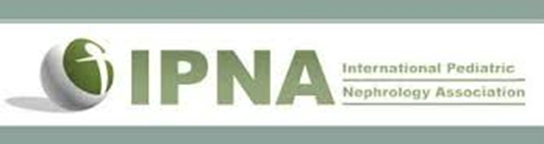 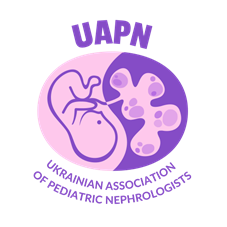 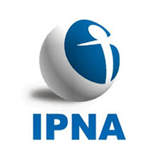 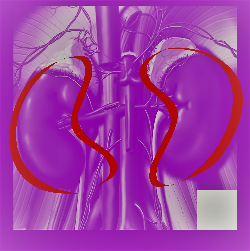 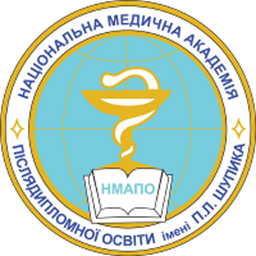 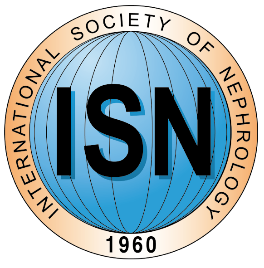 ПРОГРАМА КУРСУЩорічний 14 курс REENA ™ (Східноєвропейська нефрологічна академія)Проходить он-лайн з доступом для зареєстрованих учасниківПРОГРЕСУВАННЯ ХВОРОБИ НИРОК: від дитинства до дорослих24 вересня 2020 р. Вівторок (1 день) Формування практичних навичківРозташування: Бізнес-центр Гулівер он-лайн, Київ он-лайнЦілоденні майстер-класи НМАПО ім. П.Л.ШупикаМодератор: Дидяк Олена Олександрівна, д.мед.н., проф. завідувач кафедри патологічної та топографічної анатомії НМАПО ім. Шупика (Київ, Україна), UNA, член ESPN / IPNA10.00-12.00 Інфекції сечової системиІнфекції сечової системи у дітей: настанови 2020.Дмитро Д. Іванов, зав. кафедри нефрології та НЗТ НМАПО імені П.Л.Шупика, КиївРецидивуючі інфекції сечової системи у жінок: рекомендації EAU, 2020 I AUA, 2019Стелла В. Кушніренко, декан терапевтичного факультету НМАПО імені П.Л.Шупика12.00-13.00 Цукровий діабет 2 типу, діабетична хвороба нирок і іНЗКТГ-2. Останні дослідження (за підтримки AstraZeneka)Любов К. Соколова, д.мед.н., проф., НМАПО імені П.Л.Шупика13.00-14.00 Розширений ГД: теорія та наші практичні результати  (за підтримки компанії Baxter)Дмитро Д. Іванов,  Ігор Л. Кучма, Міжнародна Медична Академія (ММА) проф. Д.Іванова14.00-15.00 Сучасні способи зниження генетичних ризиків для сімей із спадковою патологією нирок Єлизавета В. Мусатова, Медичний директор ТОВ "Центр Генетики і репродуктивної медицини" ГЕНЕТИКО "15.00-17.00 COVID-19 та ХХНОлексій М. Корж, д.мед.н, проф., зав. каф. загальної практики – сімейної медицини – ХМАПО17.00-18.00 Тестові питання. Обговорення25 вересня 2020 р. П'ятниця (День 2)Розташування: Бізнес-центр Гулівер он-лайн, КиївЦілий день Міжнародна програма лекторів від IPNA i ISN9.30 Урочиста церемонія відкриття Любомир А. Пиріг, д.мед.н.,  Академік НАМН (Київ, Україна)10.00-12.00 Блок 1 Гломерулопатія з гематурієюМодератор: Дмитро Іванов, президент УАДН, д.мед.н., проф., завідувач кафедри нефрології та НЗТ  НМАПО ім. П.Л.Шупика (Київ, Україна), ESPN / IPNA, член ISN10.00-10.40 Гематурія у дітейЛевченко Олена Миколаївна, д.мед.н., проф., завідувач кафедри дитячої нефрології, м. Левен, Бельгія (доповідач IPNA)10.40-11.20 Синдром АльпортаЛевченко Олена Миколаївна, д.мед.н., проф., завідувач кафедри дитячої нефрології, м. Левен, Бельгія (доповідач IPNA)11.20-12.00 Гематурія у дорослих. IgANКирилл С. Коміссаров, Державна установа "Мінський науково-практичний центр хірургії, трансплантації та гематології, Білорусь (доповідач ISN)12.00-12.30 Перерва12.30-14.30 Блок 2 Прогресування ХХН 12.30-13.10 Діабетична нефропатія у дітейПол Гуд'єр, доктор медицини, професор університету Макгілл та дитячий нефролог Монреальської дитячої лікарні (доповідач IPNA)13.10-13.50 Діабетична нефропатіяДмитро Д.Іванов, д.мед.н., проф., завідувач кафедри нефрології та НЗТ НМАПО імені П.Л.Шупика (Київ, Україна) (IPNA, спікер ISN)13.50-14.30 Діабетична нефропатія від підлітків до дорослихПол Гуд'єр, доктор медицини, професор університету Макгілл та дитячий нефролог Монреальської дитячої лікарні (доповідач IPNA)14.30-15.00 Перерва15.00-17.00 Блок 3 НЗТ сьогодні15.00-16.0 Сучасний протокол імуносупресії для трансплантації нирокЛіонель Ростайнг, доктор медичних наук, професор, консультант клінічної трансплантації університетської лікарні Тулузи, Тулуза, ФРАНЦІЯ (доповідач ISN)16.00-17.00 Трансплантація у всіх вікових групах пацієнтівЛіонель Ростайнг, доктор філософських наук, професор-консультант клінічної трансплантації університетської лікарні Тулузи, Тулуза, ФРАНЦІЯ (доповідач ISN)17.00-18.00 Іспит, обговорення, коментарі26 вересня 2020 р. Субота (3 день)Розташування: Нефрологічна клініка проф. Д.Іванова (Київ, В. Васильківської, 29б) он-лайн9.30-17.309.30 Перша приватна нефрологічна клініка: презентація10.00-12.00 Генетичні захворювання10.00 -11. 00 Генетична терапія спадкових захворюваньМодератор: Артур А. Ісаєв, президент Центру генетики та репродуктивної медицини, Російська Федерація10.00-11.00 Генна терапія: кордони і горизонтиРоман В. Деєв,  к.мед.н., завідуючий кафедрою патанатомії Північно-західного державного університету імені І. Мечникова, СПБ; директор з науки ПАТ Інститут стовбурових клітин людини11.00-11.20 Гіпертензія при ХХН 1-4: вплив на перебіг генетичних захворювань. Полікистоз. Туберозний склероз.Дмитро Д.Іванов, д.мед.н., проф., завідувач кафедри нефрології та НЗТ НМАПО імені П.Л.Шупика (Київ, Україна)11.20-12.00Анемія при ХСН: традиційна терапія та новий підхід.Валерій Юрійович Шило, доктор медичних наук, доцент кафедри нефрології Московського державного медичного університету імені Євдокимова, Російська Федерація (доповідач ISN)12.00-12.30 Перерва12.30-14.30 Нирково-замісна терапія12.30-13.30 Концепція адекватності діалізу - 2020 р. Прописана та введена доза діалізу та методи його контролю. HDF - онлайн: pro et contra.Валерій Ю. Шило, к.мед.н., доцент кафедри нефрології, Московський державний університет медицини та стоматології ім. Євдокімова, Російська Федерація (доповідач ISN)13.30-14.30 Об'ємний баланс, концепція "сухої ваги" та серцево-судинні ускладнення у пацієнтів на гемодіалізіВалерій Ю. Шило, к.мед.н., доцент кафедри нефрології Московський державний університет медицини та стоматології ім. Євдокімова, Російська Федерація (доповідач ISN)14.30-15.00 Перерва15.00-17.00 Розширений ГД та НЗТ15.00-17.00 Розширений HD: власний досвідКучма Ігор Любомирович, Головний лікар клініки нефрології проф. Д.Іванова,  Київ, УкраїнаДоречні поради- Альтернативна терапія при інфекціях сечовивідних шляхів (новий підхід)- КІН та ГУН- іспити з CMEЗАКЛЮЧНІ КОМЕНТАРІ